                                          1894 - 2014                                                 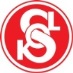 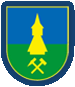 „Putujeme pro radost“… z Kuksu do Kuksu„Braunův betlém“sobota 21.června 2014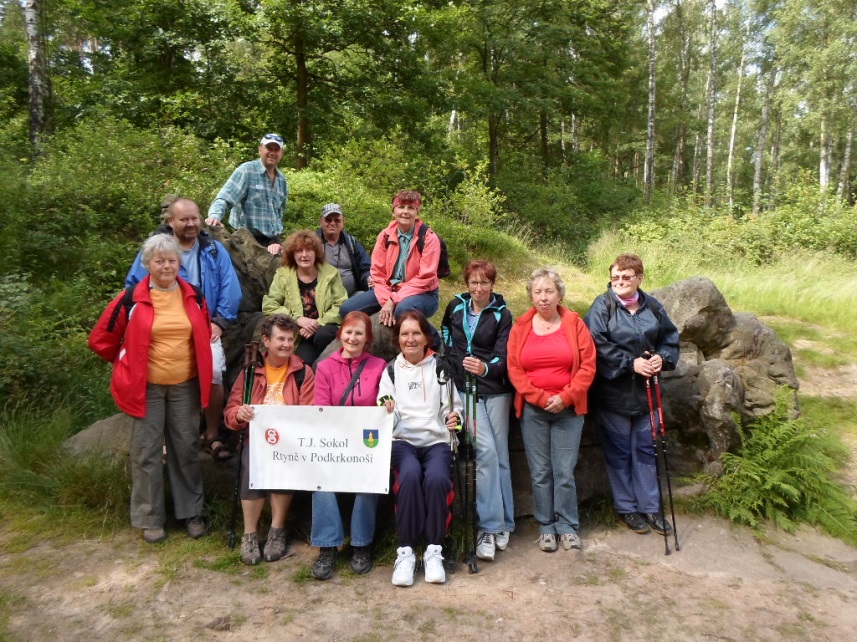 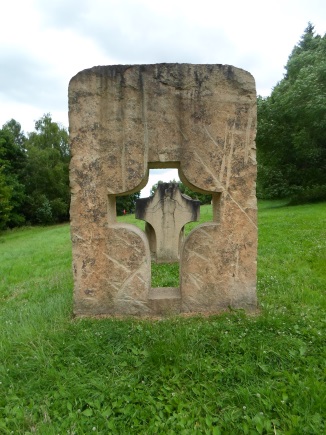 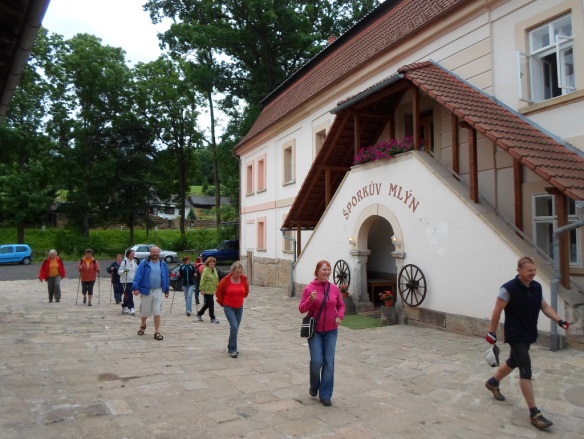 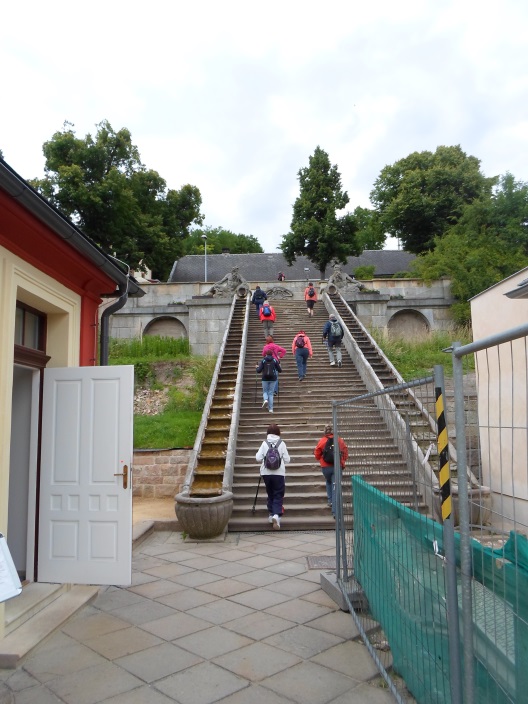 12 poutníků na putování panstvím Františka Antonína Šporka    Kuks - Nový les (Betlém) – křížová cesta    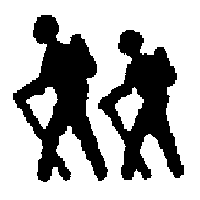 – Šporkův mlýn – Kuks